ントを当日お持ち下さい。ご 案 内2023年の日本経済は、経済活動の本格的な再開を原動力とした消費の回復、設備投資計画の伸長、外国人観光客の受け入れによるインバウンド消費の復活などを背景に、緩やかな回復が続いています。一方、足元では、原材料・エネルギー価格の高騰や急速に進行する円安によるインフレ、中国経済の減速による輸出や生産の悪化、深刻さが増す人手不足といったリスクにも直面しています。さらなる今後の成長を考えると、こうした足元のリスク要因への対処にとどまらず、物価上昇を上回る持続的な賃上げの実現や、設備投資、研究開発投資、人的投資といった国内供給力の拡大、GX・DXへの取り組み強化や技術革新といった長期的な側面もあわせて検討する必要があるといえるでしょう。今回の会員月例研究会では、株式会社第一生命経済研究所 経済調査部 首席エコノミストの永濱利廣氏をお招きし、日本を取り巻く経済・社会情勢を踏まえながら、2024年の日本経済を展望、解説していただきます。略 歴永濱 利廣 (ながはま としひろ) 氏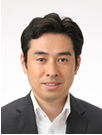 1995年3月、早稲田大学理工学部工業経営学科卒。05年3月、東京大学大学院経済学研究科修士課程修了。95年4月、第一生命保険入社。98年4月より日本経済研究センター出向。00年4月より第一生命経済研究所経済調査部、2016年4月より現職。景気循環学会常務理事、衆議院調査局内閣調査室客員調査員、総務省「消費統計研究会」委員。著書に『給料が上がらないのは、円安のせいですか？』、『日本病 なぜ給料と物価は安いままなのか』等多数。参 加 要 領日　時： 会場参加	：２０２３年１２月１２日（火）１５:３０～１７:００WEB配信：２０２３年１２月１９日（火）１５:３０～２月２日（金）１７:００まで【予定】形　式： 会場参加、または WEB配信※1の選択制※１　ご講演当日（12月12日（火））にはWEB配信がございませんのでご注意願います。会　場： 日本生産性本部 生産性本部ビル　※会場参加の定員は30名程度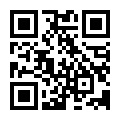 （東京都千代田区平河町２-１３-１２）https://www.jpc-net.jp/about/access.html有楽町線・半蔵門線・南北線  永田町駅 ４番出口 徒歩４分) ＊会場参加の場合は、マスク着用を推奨いたします。参加費： 会員=無料　 一般=16,500円（消費税込み）申 込み： 日本生産性本部ＷＥＢからお申込ください。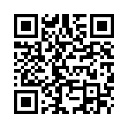 https://www.jpc-net.jp/about/kaiin/getsurei.htmlまたは裏面「お申込み書」にご記入の上、ＦＡＸにてお送りください　申込締切日： 12月1日（金）12:00　＊開催約7日前に参加証(視聴ＷＥＢアドレス)を送信します。＜ご案内＞ ○ 新型コロナ感染拡大の状況により、WEB配信のみとなる場合があります。○ 限定視聴用URLの第三者への共有・開示はご遠慮ください。ＦＡＸ： ０３－３５１１－４０７１（WEBからお申込みの場合、FAXは必要ございません） お 申 込 み 書 日本経営品質協議会　会員月例研究会　係 行き「個人情報の取り扱いについて」「研修・セミナー等参加にあたってのお願い」に同意した上でお申込みください。必要事項をご記入の上、FAXまたは当本部WEBからお申込みください。必ずＥメールアドレスをご記入ください。会場参加、WEB配信のいずれかを選択してください。会場は定員制のため、会場参加に多数お申込みの場合はWEB配信にご参加いただくことがございます。なおコロナ禍における状況をふまえ、会場での安全なご参加が難しいと判断した場合には、WEB配信のみの開催に切り替え、または中止となることがございます。　　　　　　　　　　　                                         申込日　　　　　月　　　　日開　催　日開　催　日会員月例研究会「2024年 日本経済の展望」会場参加 ：２０２３年１２月１２日（火） １５：３０～１７：００WEB配信：２０２３年１２月１９日（火） １５：３０～２月２日（金）１７:００まで【予定】※ご講演当日（12月12日（火））にはWEB配信がございませんのでご注意願います。会員月例研究会「2024年 日本経済の展望」会場参加 ：２０２３年１２月１２日（火） １５：３０～１７：００WEB配信：２０２３年１２月１９日（火） １５：３０～２月２日（金）１７:００まで【予定】※ご講演当日（12月12日（火））にはWEB配信がございませんのでご注意願います。会員月例研究会「2024年 日本経済の展望」会場参加 ：２０２３年１２月１２日（火） １５：３０～１７：００WEB配信：２０２３年１２月１９日（火） １５：３０～２月２日（金）１７:００まで【予定】※ご講演当日（12月12日（火））にはWEB配信がございませんのでご注意願います。会員月例研究会「2024年 日本経済の展望」会場参加 ：２０２３年１２月１２日（火） １５：３０～１７：００WEB配信：２０２３年１２月１９日（火） １５：３０～２月２日（金）１７:００まで【予定】※ご講演当日（12月12日（火））にはWEB配信がございませんのでご注意願います。会員月例研究会「2024年 日本経済の展望」会場参加 ：２０２３年１２月１２日（火） １５：３０～１７：００WEB配信：２０２３年１２月１９日（火） １５：３０～２月２日（金）１７:００まで【予定】※ご講演当日（12月12日（火））にはWEB配信がございませんのでご注意願います。会員月例研究会「2024年 日本経済の展望」会場参加 ：２０２３年１２月１２日（火） １５：３０～１７：００WEB配信：２０２３年１２月１９日（火） １５：３０～２月２日（金）１７:００まで【予定】※ご講演当日（12月12日（火））にはWEB配信がございませんのでご注意願います。組　織　名組　織　名所　在　地所　在　地〒（　　　　－　　　　）〒（　　　　－　　　　）〒（　　　　－　　　　）〒（　　　　－　　　　）〒（　　　　－　　　　）〒（　　　　－　　　　）電話番号電話番号FAX番号No(選択制)(選択制)お名前ご所属・お役職ご所属・お役職ご所属・お役職Ｅメールアドレス(1)□ 会場参加□ WEB配信□ 会場参加□ WEB配信(2)□ 会場参加□ WEB配信□ 会場参加□ WEB配信(3)□ 会場参加□ WEB配信□ 会場参加□ WEB配信[連絡欄] [連絡欄] [連絡欄] [連絡欄] [連絡欄] [連絡欄] [連絡欄] [連絡欄] 個人情報の取扱いについて公益財団法人 日本生産性本部では、皆様の個人情報を以下のように取り扱います。下記の内容をご確認いただき、同意の上、本プログラムにお申込みいただきますようお願い申し上げます。なお、同意いただけない場合は、適切なサービスを受けられない場合がございます。同意いただいた後でも個別に不同意の表明をすることが可能です。１．利用目的：①『会員月例研究会』の実施に関わる資料等の作成、プログラム開催当日や講演者・事務局打ち合わせでの利用。②当本部が主催・実施する各事業におけるサービス提供や事業のご案内、および顧客分析・市場調査のための利用。①②以外の目的で個人情報を利用する場合、ご本人に個別に理由を説明し、同意を得た上で行うものといたします。２．法令に基づく場合などを除き、個人情報を第三者に提供することはありません。但し、本プログラムを担当する講演者等に、名簿等を確認いただく場合があります。３．本プログラムの運営にあたり、業務の一部を外部に委託する場合があります。委託先に対しては、参加者へのサービスに必要な個人情報だけを委託します。（公財）日本生産性本部の選定基準に基づき委託先を選定し、契約により個人情報の保護を徹底するとともに、委託先に対して適切な管理・監督を行います。４．本プログラムでは撮影を行う場合があります。得られた情報や撮影した画像は、本部の広報宣伝活動に使用する場合があります。５． 個人情報について、ご本人による開示請求・訂正・削除・利用停止等を求めることが可能です。以下までご連絡ください。【連絡先】生産性運動基盤センター(℡03-3511-4026）６．個人情報保護管理者：（公財）日本生産性本部　総務部長